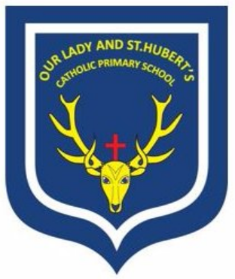 Religious EducationWhilst children are completing their home learning projects, it is important for them to also remember to deepen their faith and build their relationship with God, especially as we approach the Liturgical Season of Easter.Whilst children are completing their home learning projects, it is important for them to also remember to deepen their faith and build their relationship with God, especially as we approach the Liturgical Season of Easter.Useful Religious Education websites:http://flamecreativekids.blogspot.com/https://request.org.uk/https://www.twinkl.co.uk/resources/northern-ireland-resources/northern-ireland-resources-key-stage-1/northern-ireland-resources-key-stage-1-religious-educationUseful Religious Education websites:http://flamecreativekids.blogspot.com/https://request.org.uk/https://www.twinkl.co.uk/resources/northern-ireland-resources/northern-ireland-resources-key-stage-1/northern-ireland-resources-key-stage-1-religious-educationIdeas to do at home:If you would like to take part in Mass, there are daily live streams of masses which you and your family can be part of. Please use this link: https://www.churchservices.tv/whats-on-now/Reflect on the liturgical season ‘Easter’ and what it means to you. Draw/design different stations of the cross to display in your home.Write a prayer for each station of the cross to use as a family reflection.Create your own prayer area with a focus on Easter. What artefacts could you make to add to your prayer area?Deepen your families understanding of our virtues and values. Give examples of how people live out the virtues and values through painting, models or drawings. Please find all virtues and values in the link: http://jesuitinstitute.org/Pages/JesuitPupilProfile.htm Read a piece of scripture from the Bible and make something to show what you have learnt.Using playdough/ lego, recreate a Bible story.Learn your year group’s Traditional Prayers. These are found on our school website. Could you create actions to help your friends understand them?Reflect and say sorry for the things you have done which have not followed our Gospel Values. Write your sins in sand and wipe them away once you have said sorry.Research about a different faith. Create a PowerPoint or book to share with your friends.Choose your favourite Bible quote. What does it mean to you?Ideas to do at home:If you would like to take part in Mass, there are daily live streams of masses which you and your family can be part of. Please use this link: https://www.churchservices.tv/whats-on-now/Reflect on the liturgical season ‘Easter’ and what it means to you. Draw/design different stations of the cross to display in your home.Write a prayer for each station of the cross to use as a family reflection.Create your own prayer area with a focus on Easter. What artefacts could you make to add to your prayer area?Deepen your families understanding of our virtues and values. Give examples of how people live out the virtues and values through painting, models or drawings. Please find all virtues and values in the link: http://jesuitinstitute.org/Pages/JesuitPupilProfile.htm Read a piece of scripture from the Bible and make something to show what you have learnt.Using playdough/ lego, recreate a Bible story.Learn your year group’s Traditional Prayers. These are found on our school website. Could you create actions to help your friends understand them?Reflect and say sorry for the things you have done which have not followed our Gospel Values. Write your sins in sand and wipe them away once you have said sorry.Research about a different faith. Create a PowerPoint or book to share with your friends.Choose your favourite Bible quote. What does it mean to you?